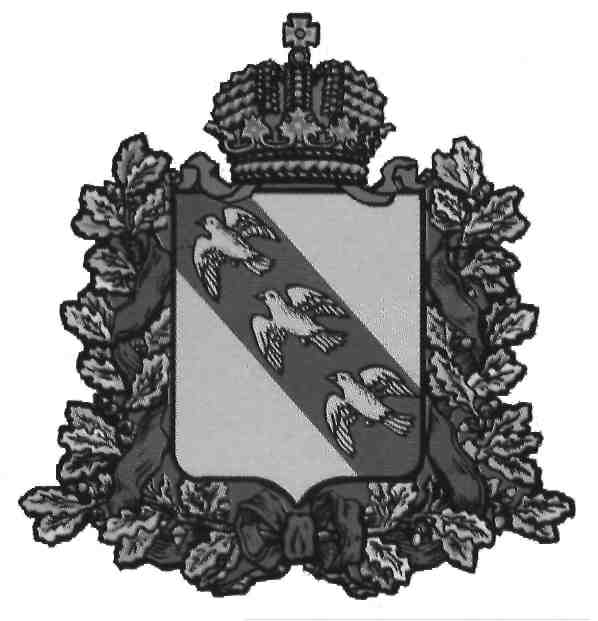 СОБРАНИЕ ДЕПУТАТОВ ШЕПТУХОВСКОГО СЕЛЬСОВЕТА КОРЕНЕВСКОГО РАЙОНА КУРСКОЙ    ОБЛАСТИРЕШЕНИЕот «14» декабря 2022 года № 32«О  бюджете Шептуховского сельсовета  Кореневского района Курской области  на 2023 год и плановый период 2024 и 2025 годов »«О  бюджете Шептуховского сельсовета  Кореневского района Курской области  на 2023 год и плановый период 2024 и 2025 годов » Статья 1. Основные характеристики  бюджета Шептуховского сельсовета на 2023 год и плановый период 2024 и 2025 годов.1. Утвердить основные характеристики местного бюджета на 2023 год:прогнозируемый общий объем доходов местного бюджета в                      4 610 248,00 рублей;общий объем расходов местного бюджета в сумме  4 610 248,00 рублей;дефицит местного бюджета на 2023 год в сумме  0 рублей.2. Утвердить основные характеристики местного бюджета на 2024 и 2025 годы:прогнозируемый общий объем доходов местного бюджета на 2024 год в сумме 4 142 419,00  рублей, на 2025 год в сумме  4 106 889,00  рублей;общий объем расходов местного бюджета на 2024 год в сумме 4 142 419,00 рублей, в том числе условно утвержденные расходы в сумме 100 627,85 рублей,на 2025 год в сумме 4 106 889,00 рублей, в том числе условно утвержденные расходы в сумме 199 267,45 рублей;дефицит (профицит) местного бюджета на 2024 год в сумме 0,00 рублей, дефицит (профицит) местного бюджета на 2025 год в сумме 0,00 рублей.Статья 2. Источники финансирования дефицита местного бюджетаУстановить источники финансирования дефицита местного бюджета:на 2023 год согласно приложению № 1 к настоящему Решению;на 2024 и 2025 годы согласно приложению №2Статья 3. Главные администраторы доходов местного бюджета, главные администраторы источников финансирования дефицита местного бюджета и поступления межбюджетных трансфертов в местный бюджет1. Утвердить перечень главных администраторов доходов местного бюджета согласно  Распоряжения №      к настоящему Решению. 2. Утвердить перечень главных администраторов источников финансирования дефицита местного бюджета согласно Распоряжения №  к настоящему Решению.Статья 4. Особенности администрирования доходов местного бюджета в 2023 году и плановом периоде 2024 и 2025 годов     Установить, что поступающие добровольные взносы и пожертвования (безвозмездные перечисления) казенным учреждениям (за исключением органов государственной власти) в полном объеме зачисляются в доход местного бюджета и направляются на финансирование получателей бюджетных средств согласно цели их предоставления. Статья 5. Прогнозируемое поступление доходов местного бюджета в 2023 году и в плановом периоде 2024 и 2025 годов.1. Утвердить прогнозируемое поступление доходов в местный бюджет в 2023 году согласно приложению № 3 к настоящему Решению.2. Утвердить прогнозируемое поступление доходов в местный бюджет в плановом периоде 2024 и 2025 годов согласно приложению № 4 к настоящему РешениюСтатья 6. Бюджетные ассигнования местного бюджета на 2023 год  и плановый период 2024 и 2025 годов.1. Утвердить распределение бюджетных ассигнований по разделам, подразделам, целевым статьям (муниципальным программам Шептуховского сельсовета Кореневского района Курской области и непрограммным направлениям деятельности), группам (подгруппам) видам расходов классификации расходов местного бюджета:на 2023 год согласно приложению № 5 к настоящему Решению;на плановый период 2024 и 2025 годов согласно приложению № 6 к настоящему Решению. 2. Утвердить ведомственную структуру расходов местного бюджета:на 2023 год согласно приложению № 7 к настоящему Решению;на плановый период 2024 и 2025 годов согласно приложению № 8 к настоящему Решению. 3. Утвердить распределение бюджетных ассигнований на реализацию программ на 2023 год согласно приложению № 9 к настоящему Решению; на плановый период 2024 и 2025 годов согласно приложению № 10 к настоящему Решению4. Утвердить величину резервного фонда Администрации Шептуховского сельсовета Кореневского района Курской области на 2023 год в сумме 10 000  рублей,  на 2024 год в сумме 10 000 рублей, на 2025 год в сумме 10 000 рублей.5. Утвердить объем межбюджетных трансфертов, предоставляемых бюджету муниципального района:в 2023 году в сумме 40 600 рублей;в 2024 году в сумме 40 600 рублей;в 2025 году в сумме 40 600 рублей.Статья 7. Особенности исполнения местного бюджета в 2023 году1. Муниципальное казенное учреждение может осуществлять платные услуги и иную приносящую доход деятельность, только если такое право предусмотрено в его учредительных документах. Доходы, полученные от указанной деятельности, поступают в местной бюджет.Главные распорядители бюджетных средств, в ведении которых находятся муниципальные казенные учреждения, осуществляющие платные услуги и иную приносящую доход деятельность, распределяют бюджетные ассигнования между указанными учреждениями с учетом объемов доходов от платных услуг и иной приносящей доход деятельности, осуществляемой этими учреждениями, поступивших в местный бюджет.2. Остатки средств местного бюджета по состоянию на 1 января 2023 года на счете местного бюджета, образовавшиеся в связи с неполным использованием получателями средств местного бюджета восстановленных Фондом пенсионного и социального страхования Российской Федерации кассовых расходов, в соответствии с федеральным законодательством направляются в 2023 году на те же цели в качестве дополнительного источника.3. Администрация Шептуховского сельсовета Кореневского района Курской области  вправе принимать решения о поручении уполномоченному органу вносить в 2023 году изменения в показатели сводной бюджетной росписи местного бюджета, связанные с особенностями исполнения местного бюджета и (или) распределением, перераспределением бюджетных ассигнований между главными распорядителями средств местного бюджета,  в случаях:1) реорганизации муниципальных учреждений;2) сокращения межбюджетных трансфертов из областного бюджета и бюджета муниципального района;3) перераспределения бюджетных ассигнований, предусмотренных  на оплату труда работников исполнительных органов местного самоуправления Кореневского района Курской области, между главными распорядителями средств районного бюджета, разделами, подразделами, целевыми статьями, видами расходов классификации расходов бюджета  в случае принятия Главой Кореневского района Курской области решений о сокращении численности работников этих исполнительных органов местного самоуправления Кореневского района Курской области;4.Установить, что в 2023 году уменьшение общего объема бюджетных ассигнований, утвержденных в установленном порядке главному распорядителю средств местного бюджета на уплату налога на имущество организаций и земельного налога, для направления их на иные цели без внесения изменений в настоящее Решение не допускается.5.Установить, что получатель средств местного бюджета вправе предусматривать авансовые платежи:1) при заключении договоров (муниципальных контрактов) на поставку товаров (работ, услуг) в размерах:а) 100 процентов суммы договора (муниципального контракта) – по договорам (контрактам): об оказании услуг связи, о подписке на печатные издания и об их приобретении, об обучении на курсах повышения квалификации, о приобретении железнодорожных билетов, билетов для проезда городским и пригородным транспортом, по договорам обязательного страхования гражданской ответственности владельцев автотранспортных средств;б) не более 30 процентов суммы договора (муниципального контракта) – по иным договорам (контрактам), если иное не предусмотрено законодательством Российской Федерации;2) для осуществления расходов, связанных с оплатой организационных взносов за участие в мероприятиях (выставках, конференциях, форумах, семинарах, совещаниях, тренингах, соревнованиях и т.п.), а также расходов, связанных со служебными командировками, – в размере 100 процентов.Статья 8. Особенности использования бюджетных ассигнований на обеспечение деятельности органов местного самоуправления и муниципальных казенных учреждений 1. Органы местного самоуправления не вправе принимать решения, приводящие к увеличению в 2023 году численности муниципальных служащих Шептуховского сельсовета Кореневского района Курской области и работников муниципальных казенных учреждений, а также расходов на их содержание. Статья 9. Муниципальный долг Шептуховского сельсовета           1.Объем муниципального долга Шептуховского сельсовета Кореневского района Курской области  при осуществлении муниципальных заимствований не должен превышать следующие значения:в 2022 году - 1 589 847,00  рублей;  в 2023 год- 1 604 146,00 рублей; в 2024 год- 1 617 124,00 рублей.2. Установить верхний предел муниципального внутреннего долга Шептуховского сельсовета Кореневского района Курской области на 1 января 2024 года по долговым обязательствам Шептуховского сельсовета Кореневского района Курской области в сумме 0 рублей, в том числе по муниципальным гарантиям – 0 рублей.3. Установить верхний предел муниципального внутреннего долга Шептуховского сельсовета Кореневского района Курской области на 1 января 2025 года по долговым обязательствам Шептуховского сельсовета Кореневского района Курской области  в сумме  0 рублей, в том числе по муниципальным гарантиям – 0 рублей4. Установить верхний предел муниципального внутреннего долга Шептуховского сельсовета Кореневского района Курской области на 1 января 2026 года по долговым обязательствам Шептуховского сельсовета Кореневского района Курской области  в сумме  0 рублей, в том числе по муниципальным гарантиям – 0 рублей.5. Утвердить Программу муниципальных внутренних заимствований Шептуховского сельсовета Кореневского района Курской области на 2023 год согласно приложению № 11 к настоящему Решению и Программу муниципальных внутренних заимствований Шептуховского сельсовета Кореневского района Курской области на плановый период 2024 и 2025 годов согласно приложению № 12 к настоящему Решению.6. Утвердить Программу муниципальных гарантий Шептуховского сельсовета Кореневского района Курской области на 2023 год согласно приложению № 13 к настоящему Решению  и Программу муниципальных гарантий Шептуховского сельсовета  Кореневского района Курской области на плановый период 2024 и 2025 годов согласно приложению № 14 к настоящему Решению.Статья 10. Привлечение бюджетных кредитов и кредитов коммерческих банковАдминистрация Шептуховского сельсовета Кореневского района Курской области в 2023 году и плановом периоде 2024 и 2025 годов:1) привлекает бюджетные кредиты на финансирование кассовых разрывов, обусловленных сезонным характером поступлений доходов, погашение долговых обязательств Шептуховского сельсовета Кореневского района Курской области и на пополнение остатков средств на счете местного бюджета;2) в рамках установленного размера муниципального долга привлекает бюджетные кредиты и кредиты коммерческих банков сроком до трех лет для финансирования дефицита местного бюджета и погашения долговых обязательств.Статья 11. Вступление в силу настоящего РешенияНастоящее Решение вступает в силу  с 1 января 2023 года. Председатель Собрания депутатовШептуховского сельсовета: 	                                              А.А. МазуроваГлава Шептуховского сельсовета:                                     Ю.А. Ткачев Приложение № 1к  проекту решения Собрания депутатов Шептуховского сельсовета "О бюджете Шептуховского сельсовета Кореневского района Курской области на 2023 год и плановый период 2024 и 2025 годов "Источники внутреннего финансирования дефицитабюджета Шептуховского сельсовета Кореневского района Курской области на 2023 год и плановый период 2024 и 2025 годовПриложение № 2к  проекту решения Собрания депутатов Шептуховского сельсовета "О бюджете Шептуховского сельсовета Кореневского района Курской области на 2023 год и плановый период 2024 и 2025 годов "Поступления доходов в бюджет Шептуховского сельсовета Кореневского района Курской областив 2023 году и плановый период 2024 и 2025 годовПриложение № 3к  проекту решения Собрания депутатов Шептуховского сельсовета "О бюджете Шептуховского сельсовета Кореневского района Курской области на 2023 год и плановый период 2024 и 2025 годов "Распределение бюджетных ассигнований по разделам, подразделам, целевым статьям (муниципальным программам Шептуховского сельсовета и непрограммным направлениям деятельности), группам видов расходов классификации расходов                                                                                                                                       местного бюджета на 2023 год и плановый период 2024 и 2025 годов												рублейПриложение №4к  проекту решения Собрания депутатов Шептуховского  сельсовета Кореневского района Курской области"О бюджете Шептуховского сельсовета Кореневского районаКурской области на 2023 год и плановый период 2024 и 2025 годов"Ведомственная структура расходов местного бюджета на 2023 год и плановый период 2024 и 2025 годовПриложение №5к проекту решения Собрания Депутатов Шептуховского сельсовета Кореневского района Курской области"О бюджете Шептуховского сельсовета Кореневского районаКурской области на 2023 год и плановый период 2024 и 2025 годов"Распределение бюджетных ассигнований по целевым статьям (муниципальным программам Шептуховского сельсовета Кореневского района Курской области и непрограммным направлениям деятельности), группам видов расходов классификации расходов бюджета  поселка Коренево Кореневского района Курской области на 2023 год и плановый период 2024 и 2025 годовПриложение №6к проекту решения Собрания Депутатов Шептуховского сельсовета Кореневского района Курской области"О бюджете Шептуховского сельсовета Кореневского районаКурской области на 2023 год и плановый период 2024 и 2025 годов"Программа муниципальных внутренних заимствованийШептуховского сельсовета на 2023 год и плановый период 2024 и 2025 годоврублейПриложение №7к проекту решения Собрания Депутатов Шептуховского сельсовета Кореневского района Курской области"О бюджете Шептуховского сельсовета Кореневского районаКурской области на 2023 год и плановый период 2024 и 2025 годов"Программа муниципальных гарантийШептуховского сельсовета на 2023 год и плановый период 2024 и 2025 годовКод группы, подгруппы, статьи и вида источниковНаименованиеСумма на 2023 годСумма на 2024 годСумма на 2025 год000 01  00  00  00  00  0000  000Источники внутреннего финансирования дефицитов бюджета0,000,000,00000 01  05  00  00  00  0000  000Изменение остатков средств на счетах по учету  средств бюджета0,000,000,00000 01  05  00  00  00  0000  500Увеличение остатков средств бюджетов-4 610 248,00-4 142 419,00-4 106 889,00000 01  05  02  00  00  0000  500Увеличение прочих остатков средств бюджетов-4 610 248,00-4 142 419,00-4 106 889,00000 01  05  02  01  00  0000  510Увеличение прочих остатков денежных средств  бюджетов-4 610 248,00-4 142 419,00-4 106 889,00000 01  05  02  01  10  0000  510Увеличение прочих остатков денежных средств  бюджетов сельских поселений-4 610 248,00-4 142 419,00-4 106 889,00000 01  05  00  00  00  0000  600Уменьшение остатков средств бюджетов4 610 248,00-4 142 419,004 106 889,00000 01  05  02  00  00  0000  600Уменьшение прочих остатков средств бюджетов4 610 248,004 142 419,004 106 889,00000 01  05  02  01  00  0000  610Уменьшение прочих остатков денежных средств  бюджетов4 610 248,004 142 419,004 106 889,00000 01  05  02  01  10  0000  610Уменьшение прочих остатков денежных средств  бюджетов сельских поселений4 610 248,004 142 419,004 106 889,00Итого источников финансирования дефицитов бюджетов0,000,000,00Код бюджетной классификации Российской    ФедерацииНаименование доходовСумма  на 2023 годСумма  на 2024 годСумма  на 2025 год1 00 00000 00 0000 000НАЛОГОВЫЕ И НЕНАЛОГОВЫЕ ДОХОДЫ3 179 694,003 208 291,003 234 247,001 01 00000 00 0000 000НАЛОГИ НА ПРИБЫЛЬ, ДОХОДЫ118 331,00126 605,00134 076,001 01 02000 01 0000 110Налог на доходы физических лиц118 331,00126 605,00134 076,001 01 02010 01 0000 110Налог на доходы физических лиц с доходов, источником которых является налоговый агент, за исключением доходов, в отношении которых исчисление и уплата налога осуществляются в соответствии со статьями 227, 227.1 и 228 Налогового кодекса Российской Федерации103 316,00110 567,00117 114,001 01 02020 01 0000 110Налог на доходы физических лиц с доходов, полученных от осуществления деятельности физическими лицами, зарегистрированными в качестве индивидуальных предпринимателей, нотариусов, занимающихся частной практикой, адвокатов, учредивших адвокатские кабинеты и других лиц, занимающихся частной практикой в соответствии со статьей 227 Налогового кодекса Российской Федерации14 623,0015 646,0016 570,00 1 01 02030 01 0000 110Налог на доходы физических лиц с доходов,  полученных физическими лицами в соответствии со статьей 228 Налогового кодекса Российской Федерации392,00392,00392,00105 00000 00 0000 000НАЛОГИ НА СОВОКУПНЫЙ ДОХОД441 805,00462 128,00480 613,00105 03000 01 0000 110Единый сельскохозяйственный налог441 805,00462 128,00480 613,00105 03010 01 0000 110Единый сельскохозяйственный налог441 805,00462 128,00480 613,001 06 00000 00 0000 000НАЛОГИ НА ИМУЩЕСТВО 1 807 400,001 807 400,001 807 400,001 06 01000 00 0000 110Налог на имущество физических лиц249 367,00249 367,00249 367,001 06 01030 10 0000 110Налог на имущество физических лиц, взимаемый по ставкам, применяемым к объектам налогообложения, расположенным в границах сельских поселений249 367,00249 367,00249 367,001 06 06000 00 0000 110Земельный налог1 558 033,001 558 033,001 558 033,001 06 06030 00 0000 110Земельный налог с организаций720 457,00720 457,00720 457,001 06 06033 10 0000 110Земельный налог с организаций, обладающих земельным участком, расположенным в границах сельских поселений720 457,00720 457,00720 457,001 06 06040 00 0000 110Земельный налог с физических лиц837 576,00837 576,00837 576,001 06 06043 10 0000 110Земельный налог с физических лиц, обладающих земельным участком, расположенным в границах сельских поселений837 576,00837 576,00837 576,001 11 00000 00 0000 000ДОХОДЫ ОТ ИСПОЛЬЗОВАНИЯ ИМУЩЕСТВА, НАХОДЯЩЕГОСЯ В ГОСУДАРСТВЕННОЙ И МУНИЦИПАЛЬНОЙ СОБСТВЕННОСТИ812 158,00812 158,00812 158,001 11 05000 00 0000 120Доходы, получаемые в виде арендной либо иной платы за передачу в возмездное пользование государственного и муниципального имущества (за исключением имущества бюджетных и автономных учреждений, а также имущества государственных и муниципальных унитарных предприятий, в том числе казенных)812 158,00812 158,00812 158,001 11 05020 00 0000 120Доходы, получаемые в виде арендной платы за земли после разграничения государственной собственности на землю, а также средства от продажи права на заключение договоров аренды указанных земельных участков ( за исключением земельных участков бюджетных и автономных учреждений) 812 158,00812 158,00812 158,00111 05025 00 0000 120Доходы, получаемые в виде арендной платы, а также средства от продажи права на заключение договоров аренды за земли, находящиеся в собственности сельских поселений (за исключением земельных участков муниципальных бюджетных и автономных учреждений)812 158,00812 158,00812 158,002 00 00000 00 0000 000БЕЗВОЗМЕЗДНЫЕ ПОСТУПЛЕНИЯ1 430 554,00934 128,00872 642,002 02 00000 00 0000 000Безвозмездные поступления от других бюджетов бюджетной системы Российской Федерации1 430 554,00934 128,00872 642,002 02 10000 00 0000 150Дотации бюджетам бюджетной системы Российской Федерации1 218 428,00816 823,00751 102,00202 15002 00 0000 150Дотации бюджетам на поддержку мер по обеспечению сбалансированности бюджетов279 551,00816 823,00751 102,00202 15002 10 0000 150Дотации бюджетам сельских поселений на поддержку мер по обеспечению сбалансированности бюджетов279 551,000,000,002 02 16001 00 0000 150Дотации на выравнивание бюджетной обеспеченности из бюджетов муниципальных районов, городских округов с внутригородским делением938 877,00816 823,00751 102,002 02 16001 10 0000 150Дотации бюджетам сельских поселений на выравнивание бюджетной обеспеченности из бюджетов муниципальных районов938 877,00816 823,00751 102,00202 30000 00 0000 150Субвенции бюджетам бюджетной системы Российской Федерации112 126,00117 305,00121 540,00202 35118 00 0000 150Субвенции бюджетам на осуществление первичного воинского учета на территориях, где отсутствуют военные комиссариаты112 126,00117 305,00121 540,00202 35118 10 0000 150Субвенции бюджетам сельских поселений на осуществление первичного воинского учета на территориях , где отсутствуют военные комиссариаты112 126,00117 305,00121 540,002 02 40000 00 0000 150Иные межбюджетные трансферты100 000,00117 305,00121 540,002 02 40014 00 0000 150Межбюджетные трансферты, передаваемые бюджетам муниципальных образований на осуществление части полномочий по решению вопросов местного значения в соответствии с заключенными соглашениями100 000,000,000,002 02 40014 10 0000 150Межбюджетные трансферты, передаваемые бюджетам сельских поселений из бюджетов муниципальных районов на осуществление части полномочий по решению вопросов местного значения в соответствии с заключенными соглашениями 100 000,000,000,008 50 00000 00 0000 000Доходы бюджета - итого4 610 248,004 142 419,004 106 889,00НаименованиеРзПРЦСРВРСуммана 2023 годСумма на 2024 годСумма на 2025 годВ С Е Г О4 610 248,004 142 419,004 106 889,00Условно утвержденные расходы0,00100 627,85199 267,45ОБЩЕГОСУДАРСТВЕННЫЕ ВОПРОСЫ013067 447,322 993 939,323 366 830,32Функционирование высшего должностного лица субъекта Российской Федерации и муниципального образования0102639 100,00639 100,00639 100,00Обеспечение функционирования главы муниципального образования010271  639 100,00639 100,00639 100,00Глава муниципального образования010271100639 100,00639 100,00639 100,00Обеспечение деятельности и выполнение функций органов местного самоуправления010271100С1402639 100,00639 100,00639 100,00Расходы на выплаты персоналу в целях обеспечения выполнения функций государственными (муниципальными) органами, казенными учреждениями, органами управления государственными внебюджетными фондами010271100С1402100639 100,00639 100,00639 100,00Функционирование Правительства Российской Федерации, высших исполнительных органов государственной власти субъектов Российской Федерации, местных администраций01041 604 232,001 603 565,001 603 206,00Обеспечение функционирования местных администраций010473 1 604 232,001 603 565,001 603 206,00Обеспечение деятельности администрации муниципального образования0104731001 604 232,001 603 565,001 603 206,00Обеспечение деятельности и выполнение функций органов местного самоуправления010473100С14021 604 232,001 603 565,001 603 206,00Расходы на выплаты персоналу в целях обеспечения выполнения функций государственными (муниципальными) органами, казенными учреждениями, органами управления государственными внебюджетными фондами010473100С14021001 428 182,001 428 182,001 428 182,00Закупка товаров, работ и услуг для обеспечения государственных (муниципальных) нужд010473100С1402200114 995,00114 328,00113 969,00Иные бюджетные ассигнования010473100С140280061 055,0061 055,0061 055,00Обеспечение деятельности финансовых, налоговых и таможенных органов и органов финансового (финансово-бюджетного) надзора010640 600,0040 600,0040 600,00Обеспечение деятельности контрольно-счетных органов муниципального образования010674 37 600,0037 600,0037 600,00Аппарат контрольно-счетного органа муниципального образования01067430037 600,0037 600,0037 600,00Осуществление переданных полномочий в сфере внешнего муниципального финансового контроля010674300П148437 600,0037 600,0037 600,00Межбюджетные трансферты010674300П148450037 600,0037 600,0037 600,00Непрограммная деятельность органов местного самоуправления0106773 000,003 000,003 000,00Обеспечение деятельности и выполнение функций органов местного самоуправления0106771003 000,003 000,003 000,00Иные межбюджетные трансферты на передачу полномочий по осуществлению внутреннего муниципального финансового контроля и контроля в сфере закупок010677100П14853 000,003 000,003 000,00Межбюджетные трансферты010677100П14855003 000,003 000,003 000,00Резервные фонды011110 000,0010 000,0010 000,00Резервные фонды органов местного самоуправления01117810 000,0010 000,0010 000,00Резервные фонды 01117810010 000,0010 000,0010 000,00Резервный фонд местной администрации011178100С140310 000,0010 000,0010 000,00Иные бюджетные ассигнования011178100С140380010 000,0010 000,0010 000,00Другие общегосударственные вопросы0113733 515,32700 674,321 073 924,32 Муниципальная программа «Развитие муниципальной службы в Шептуховском сельсовете Кореневского района Курской области»011309628 240,00588 240,00588 240,00Подпрограмма «Реализация мероприятий, направленных на развитие муниципальной службы» 011309 1628 240,00588 240,00588 240,00Основное мероприятие «Обеспечение материально-техническими ресурсами и информационно-коммуникационное сопровождение   рабочих мест муниципальных служащих Шептуховского сельсовета Кореневского района »011309102 628 240,00588 240,00588 240,00Мероприятия, направленные на развитие муниципальной службы011309102 С1437628 240,00588 240,00588 240,00Закупка товаров, работ и услуг для обеспечения государственных (муниципальных) нужд011309102 С1437200628 240,00588 240,00588 240,00Реализация государственных функций, связанных с общегосударственным управлением01137636 000,0036 000,0036 000,00Выполнение других обязательств органа местного самоуправления01137610036 000,0036 000,0036 000,00Выполнение других (прочих) обязательств органа местного самоуправления011376100С140436 000,0036 000,0036 000,00Закупка товаров, работ и услуг для обеспечения государственных (муниципальных) нужд011376100С140420030 000,0030 000,0030 000,00Иные бюджетные ассигнования011376100С14048006 000,006 000,006 000,00Непрограммная деятельность органов местного самоуправления011377 109 275,3276 434,32449 684,32Непрограммные расходы органов местного самоуправления011377200109 275,3276 434,32449 684,32Реализация мероприятий по распространению официальной информации011377200С1439109 275,3276 434,32449 684,32Закупка товаров, работ и услуг для обеспечения государственных (муниципальных) нужд011377200С1439200109 275,3276 434,32449 684,32Национальная оборона02112 126,00117 305,00121 540,00Мобилизационная и вневойсковая подготовка0203112 126,00117 305,00121 540,00Непрограммная деятельность органа местного самоуправления020377112 126,00117 305,00121 540,00Непрограммные расходы органа местного самоуправления020377 2 112 126,00117 305,00121 540,00Осуществление первичного воинского учета на территориях, где отсутствуют военные комиссариаты02037720051180112 126,00117 305,00121 540,00Расходы на выплаты персоналу в целях обеспечения выполнения функций государственными (муниципальными) органами, казенными учреждениями, органами управления государственными внебюджетными фондами02037720051180100101556,00101556,00101 556,00Закупка товаров, работ и услуг для обеспечения государственных (муниципальных) нужд0203772005118020010 570,0015 749,0019 984,00НАЦИОНАЛЬНАЯ БЕЗОПАСНОСТЬ И ПРАВООХРАНИТЕЛЬНАЯ ДЕЯТЕЛЬНОСТЬ0310 706,0010 706,0010 706,00Гражданская оборона03091 000,001 000,001 000,00Муниципальная программа «Защита населения и территории  от чрезвычайных ситуаций, обеспечение пожарной безопасности и безопасности людей на водных объектах на территории муниципального образования "Шептуховский сельсовет" Кореневского района Курской области"030913 1 000,001 000,001 000,00Подпрограмма «Снижение рисков и смягчение последствий чрезвычайных ситуаций природного и техногенного характера в муниципальном образовании "Шептуховский сельсовет" Кореневского района Курской области"030913 2 1 000,001 000,001 000,00Основное мероприятие  «Участие в предупреждении и ликвидации последствий чрезвычайных ситуаций в границах поселения» 030913201500,00500,00500,00Отдельные мероприятия в области гражданской обороны, защиты населения и территорий от чрезвычайных ситуаций, безопасности людей на водных объектах030913201С1460500,00500,00500,00Закупка товаров, работ и услуг для обеспечения государственных (муниципальных) нужд030913201С1460200500,00500,00500,00Основное мероприятие «Осуществление мероприятий  по обеспечению безопасности людей на водных объектах, охране их жизни и здоровья»030913202500,00500,00500,00Отдельные мероприятия в области гражданской обороны, защиты населения и территорий от чрезвычайных ситуаций, безопасности людей на водных объектах030913202С1460500,00500,00500,00Закупка товаров, работ и услуг для обеспечения государственных (муниципальных) нужд030913202С1460200500,00500,00500,00Защита населения и территории от чрезвычайных ситуаций природного и  техногенного характера, пожарная безопасность03109 706,009 706,009 706,00Муниципальная программа «Защита населения и территории  от чрезвычайных ситуаций, обеспечение пожарной безопасности и безопасности людей на водных объектах на территории муниципального образования "Шептуховский сельсовет" Кореневского района Курской области"0310139 706,009 706,009 706,00Подпрограмма «Обеспечение комплексной безопасности жизнедеятельности населения от чрезвычайных ситуаций природного и техногенного характера, стабильности техногенной обстановки» в муниципальном образовании "Шептуховский сельсовет" Кореневского района Курской области"031013 1 9 706,009 706,009 706,00Основное мероприятие «Содействие развитию системы пожарной безопасности на территории муниципального образования «Шептуховский сельсовет» Кореневского района»0310131019 706,009 706,009 706,00Обеспечение первичных мер пожарной безопасности в границах  населенных пунктов сельских поселений031013101С14159 706,009 706,009 706,00Закупка товаров, работ и услуг для обеспечения государственных (муниципальных) нужд031013101С14152009 706,009 706,009 706,00НАЦИОНАЛЬНАЯ ЭКОНОМИКА04101 000,001 000,001 000,00Дорожное хозяйство (дорожные фонды)0409100 000,000,000,00Муниципальная  программа «Развитие транспортной системы, обеспечение перевозки  пассажиров в Шептуховском сельсовете Кореневского района Курской области  и безопасности дорожного движения»040911100 000,000,000,00Подпрограмма  «Развитие сети автомобильных дорог в Шептуховском сельсовете  Кореневского района  Курской области»040911 1100 000,000,000,00Основное мероприятие «Дорожная деятельность в отношении автомобильных дорог местного значения в границах населенных пунктов поселения и обеспечение безопасности дорожного движения на них, включая создание и обеспечение функционирования парковок (парковочных мест), осуществление муниципального контроля за сохранностью автомобильных дорог местного значения в границах населенных пунктов поселения, а также осуществление иных полномочий в области использования автомобильных дорог и осуществления дорожной деятельности в соответствии с законодательством Российской Федерации »040911 1 01100 000,000,000,00Иные межбюджетные трансферты на осуществление полномочий по капитальному ремонту, ремонту и содержанию автомобильных дорог общего пользования местного значения040911 1 01П1424100 000,000,000,00Закупка товаров, работ и услуг040911 1 01П1424200100 000,000,000,00Другие вопросы в области национальной экономики04121 000,001 000,001 000,00Муниципальная программа  «Энергосбережение и повышение энергетической эффективности в муниципальном образовании "Шептуховский сельсовет" Кореневского района Курской области"0412051 000,001 000,001 000,00Подпрограмма "Энергосбережение в муниципальном образовании "Шептуховский сельсовет" Кореневского района Курской области" 041205 1 1 000,001 000,001 000,00Основное мероприятие" Создание условий повышения энергетической эффективности в муниципальном образовании"0412051011 000,001 000,001 000,00Мероприятия в области энергосбережения041205101С14341 000,001 000,001 000,00Закупка товаров, работ и услуг для обеспечения государственных (муниципальных) нужд041205101С14342001 000,001 000,001 000,00ЖИЛИЩНО-КОММУНАЛЬНОЕ ХОЗЯЙСТВО051 052 500,00649 051,00135 205,00Благоустройство05031 052 500,00649 051,00135 205,00Муниципальная программа "Обеспечение доступным и комфортным жильем и коммунальными услугами граждан в муниципальном образовании "Шептуховский сельсовет" Кореневского района Курской области"                                                                                                                                                                                                                                                                                                                                                              050307 1 052 500,00649 051,00135 205,00Подпрограмма  «Обеспечение качественными услугами ЖКХ населения муниципального образования  «Шептуховский сельсовет» Кореневского района Курской области»050307 1 1 052 500,00649 051,00135 205,00Основное мероприятие «Содействие повышению уровня комплексного благоустройства территорий населенных пунктов»0503071011 050 000,00646 551,00132 705,00Мероприятия по благоустройству050307101С14331 050 000,00646 551,00132 705,00Закупка товаров, работ и услуг для обеспечения государственных (муниципальных) нужд050307101С14332001 050 000,00646 551,00132 705,00 Основное мероприятие «Создание условий для массового отдыха жителей поселений и организация обустройства мест массового отдыха населения, включая обеспечение свободного доступа граждан к водным объектам общего пользования и их береговым полосам»050307103500,00500,00500,00Мероприятия по благоустройству050307103С1433500,00500,00500,00 Закупка товаров, работ и услуг для обеспечения государственных (муниципальных) нужд050307103 С1433200500,00500,00500,00Основное мероприятие «Участие в организации деятельности по сбору (в том числе раздельному сбору) и транспортированию твердых коммунальных отходов 0503071042 000,002 000,002 000,00Осуществление полномочий по сбору и удалению твердых и жидких бытовых отходов 050307104С14572 000,002 000,002 000,00Закупка товаров, работ и услуг для обеспечения государственных (муниципальных) нужд050307104С14572002 000,002 000,002 000,00ОБРАЗОВАНИЕ07500,00500,00500,00Молодежная политика 0707500,00500,00500,00Муниципальная программа  «Повышение эффективности работы с молодежью, организация отдыха и оздоровления детей, молодежи, развитие физической культуры и спорта" в муниципальном образовании "Шептуховский сельсовет" Кореневского района Курской области"070708 500,00500,00500,00Подпрограмма «Повышение эффективности реализации молодежной политики» 070708 2500,00500,00500,00Основное мероприятие" Создание условий для вовлечения молодежи в активную общественную деятельность"070708201500,00500,00500,00Реализация мероприятий в сфере молодежной политики070708201 С1414500,00500,00500,00Закупка товаров, работ и услуг для обеспечения государственных (муниципальных) нужд070708201 С1414200500,00500,00500,00СОЦИАЛЬНАЯ ПОЛИТИКА10265 468,68265 468,68265 468,68Пенсионное обеспечение1001265 468,68265 468,68265 468,68Непрограммная деятельность органов местного самоуправления100177265 468,68265 468,68265 468,68Непрограммные расходы органов местного самоуправления100177 2265 468,68265 468,68265 468,68Выплата пенсий за выслугу лет и доплат к пенсиям служащих100177200С1445265 468,68265 468,68265 468,68Социальное обеспечение и иные выплаты населению100177200С1445300265 468,68265 468,68265468,68ФИЗИЧЕСКАЯ КУЛЬТУРА И СПОРТ11500,001 000,00500,00Физическая культура 1101500,001 000,00500,00Муниципальная программа  «Повышение эффективности работы с молодежью, организация отдыха и оздоровления детей, молодежи, развитие физической культуры и спорта" в муниципальном образовании "Шептуховский сельсовет" Кореневского района Курской области"110108500,001 000,00500,00Подпрограмма «Реализация муниципальной политики в сфере физической культуры и спорта» 110108 3 500,001 000,00500,00Основное  мероприятие «Содействие  физическому воспитанию, вовлечение      населения в занятия физической культурой и массовым спортом»110108301500,001 000,00500,00Создание условий, обеспечивающих повышение мотивации жителей муниципального образования  к регулярным занятиям физической культурой и спортом и ведению здорового образа жизни110108301 С1406500,001 000,00500,00Закупка товаров, работ и услуг для обеспечения государственных (муниципальных) нужд110108301 С1406200500,001 000,00500,00рублейНаименованиеГРБСРзПРЦСРВРСумма на 2023 годСумма на 2024 годСумма на 2025 годВ С Е Г О4 610 248,004 142 419,004 106 889,00Условно утвержденные расходы0,00100 627,85199 267,45ОБЩЕГОСУДАРСТВЕННЫЕ ВОПРОСЫ001013 067 447,322 993 939,323 366 830,32Функционирование высшего должностного лица субъекта Российской Федерации и муниципального образования0010102639 100,00639 100,00639 100,00Обеспечение функционирования главы муниципального образования001010271  639 100,00639 100,00639 100,00Глава муниципального образования001010271100639 100,00639 100,00639 100,00Обеспечение деятельности и выполнение функций органов местного самоуправления001010271100С1402639 100,00639 100,00639 100,00Расходы на выплаты персоналу в целях обеспечения выполнения функций государственными (муниципальными) органами, казенными учреждениями, органами управления государственными внебюджетными фондами001010271 1 00С1402100639 100,00639 100,00639 100,00Функционирование Правительства Российской Федерации, высших исполнительных органов государственной власти субъектов Российской Федерации, местных администраций00101041 604 232,001 603 565,001 603 206,00Обеспечение функционирования местных администраций001010473 1 604 232,001 603 565,001 603 206,00Обеспечение деятельности администрации муниципального образования001010473 1 001 604 232,001 603 565,001 603 206,00Обеспечение деятельности и выполнение функций органов местного самоуправления001010473 1 00С14021 604 232,001 603 565,001 603 206,00Расходы на выплаты персоналу в целях обеспечения выполнения функций государственными (муниципальными) органами, казенными учреждениями, органами управления государственными внебюджетными фондами001010473 1 00С14021001 428 182,001 428 182,001 428 182,00Закупка товаров, работ и услуг для обеспечения государственных (муниципальных) нужд001010473 1 00С1402200114 995,00114 328,00113 969,00Иные бюджетные ассигнования001010473 1 00С140280061 055,0061 055,0061 055,00Обеспечение деятельности финансовых, налоговых и таможенных органов и органов финансового (финансово-бюджетного) надзора001010640 600,0040 600,0040 600,00Обеспечение деятельности контрольно-счетных органов муниципального образования001010674 37 600,0037 600,0037 600,00Аппарат контрольно-счетного органа муниципального образования001010674 3 0037 600,0037 600,0037 600,00Осуществление переданных полномочий в сфере внешнего муниципального финансового контроля001010674 3 00П148437 600,0037 600,0037 600,00Межбюджетные трансферты001010674 3 00П148450037 600,0037 600,0037 600,00Непрограммная деятельность органов местного самоуправления0010106773 000,003 000,003 000,00Обеспечение деятельности и выполнение функций органов местного самоуправления001010677 1 003 000,003 000,003 000,00Иные межбюджетные трансферты на передачу  полномочий по осуществлению внутреннего муниципального финансового контроля и контроля в сфере закупок001010677 1 00П14853 000,003 000,003 000,00Межбюджетные трансферты001010677 1 00П14855003 000,003 000,003 000,00Резервные фонды001011110 000,0010 000,0010 000,00Резервные фонды органов местного самоуправления00101117810 000,0010 000,0010 000,00Резервные фонды 001011178 1 0010 000,0010 000,0010 000,00Резервный фонд местной администрации001011178 1 00С140310 000,0010 000,0010 000,00Иные бюджетные ассигнования001011178 1 00С140380010 000,0010 000,0010 000,00Другие общегосударственные вопросы0010113733 515,32700 674,321 073 924,32 Муниципальная программа «Развитие муниципальной службы в Шептуховском сельсовете Кореневского района Курской области»001011309628 240,00588 240,00588 240,00Подпрограмма «Реализация мероприятий, направленных на развитие муниципальной службы» 001011309 1628 240,00588 240,00588 240,00Основное мероприятие «Обеспечение материально-техническими ресурсами и информационно-коммуникационное сопровождение   рабочих мест муниципальных служащих Шептуховского сельсовета Кореневского района »001011309 1 02 628 240,00588 240,00588 240,00Мероприятия, направленные на развитие муниципальной службы001011309 1 02 С1437628 240,00588 240,00588 240,00Закупка товаров, работ и услуг для обеспечения государственных (муниципальных) нужд001011309 1 02 С1437200628 240,00588 240,00588 240,00Реализация государственных функций, связанных с общегосударственным управлением00101137636 000,0036 000,0036 000,00Выполнение других обязательств органа местного самоуправления001011376 1 0036 000,0036 000,0036 000,00Выполнение других (прочих) обязательств органа местного самоуправления001011376 1 00С140436 000,0036 000,0036 000,00Закупка товаров, работ и услуг для обеспечения государственных (муниципальных) нужд001011376 1 00С140420030 000,0030 000,0030 000,00Иные бюджетные ассигнования001011376 1 00С14048006 000,006 000,006 000,00Непрограммная деятельность органов местного самоуправления001011377 109 275,3276 434,32449 684,32Непрограммные расходы органов местного самоуправления001011377 2 00109 275,3276 434,32449 684,32Реализация мероприятий по распространению официальной информации001011377 2 00С1439109 275,3276 434,32449 684,32Закупка товаров, работ и услуг для обеспечения государственных (муниципальных) нужд001011377 2 00С1439200109 275,3276 434,32449 684,32Национальная оборона00102112 126,00117 305,00121 540,00Мобилизационная и вневойсковая подготовка0010203112 126,00117 305,00121 540,00Непрограммная деятельность органа местного самоуправления001020377112 126,00117 305,00121 540,00Непрограммные расходы органа местного самоуправления001020377 2 112 126,00117 305,00121 540,00Осуществление первичного воинского учета на территориях, где отсутствуют военные комиссариаты001020377 2 0051180112 126,00117 305,00121 540,00Расходы на выплаты персоналу в целях обеспечения выполнения функций государственными (муниципальными) органами, казенными учреждениями, органами управления государственными внебюджетными фондами001020377 2 0051180100101 556,00101 556,00101 556,00Закупка товаров, работ и услуг для обеспечения государственных (муниципальных) нужд001020377 2 005118020010 570,0015 749,0019 984,00НАЦИОНАЛЬНАЯ БЕЗОПАСНОСТЬ И ПРАВООХРАНИТЕЛЬНАЯ ДЕЯТЕЛЬНОСТЬ0010310 706,0010 706,0010 706,00Гражданская оборона00103091 000,001 000,001 000,00Муниципальная программа «Защита населения и территории  от чрезвычайных ситуаций, обеспечение пожарной безопасности и безопасности людей на водных объектах на территории муниципального образования "Шептухоский сельсовет" Кореневского района Курской области"001030913 1 000,001 000,001 000,00Подпрограмма «Снижение рисков и смягчение последствий чрезвычайных ситуаций природного и техногенного характера в муниципальном образовании "Шептуховский сельсовет" Кореневского района Курской области"001030913 2 1 000,001 000,001 000,00Основное мероприятие  «Участие в предупреждении и ликвидации последствий чрезвычайных ситуаций в границах поселения» 001030913 2 01500,00500,00500,00Отдельные мероприятия в области гражданской обороны, защиты населения и территорий от чрезвычайных ситуаций, безопасности людей на водных объектах001030913 2 01С1460500,00500,00500,00Закупка товаров, работ и услуг для обеспечения государственных (муниципальных) нужд001030913 2 01С1460200500,00500,00500,00Основное мероприятие «Осуществление мероприятий  по обеспечению безопасности людей на водных объектах, охране их жизни и здоровья»001030913 2 02500,00500,00500,00Отдельные мероприятия в области гражданской обороны, защиты населения и территорий от чрезвычайных ситуаций, безопасности людей на водных объектах001030913 2 02С1460500,00500,00500,00Закупка товаров, работ и услуг для обеспечения государственных (муниципальных) нужд001030913 2 02С1460200500,00500,00500,00Защита населения и территории от чрезвычайных ситуаций природного и  техногенного характера, пожарная безопасность00103109 706,009 706,009 706,00Муниципальная программа «Защита населения и территории  от чрезвычайных ситуаций, обеспечение пожарной безопасности и безопасности людей на водных объектах на территории муниципального образования «Шептуховский сельсовет" Кореневского района Курской области"0010310139 706,009 706,009 706,00Подпрограмма «Обеспечение комплексной безопасности жизнедеятельности населения от чрезвычайных ситуаций природного и техногенного характера, стабильности техногенной обстановки» в муниципальном образовании "Шептуховский сельсовет" Кореневского района Курской области"001031013 1 9 706,009 706,009 706,00Основное мероприятие «Содействие развитию системы пожарной безопасности на территории муниципального образования «Шептуховский сельсовет» Кореневского района»001031013 1 019 706,009 706,009 706,00Обеспечение первичных мер пожарной безопасности в границах  населенных пунктов сельских поселений001031013 1 01С14159 706,009 706,009 706,00Закупка товаров, работ и услуг для обеспечения государственных (муниципальных) нужд001031013 1 01С14152009 706,009 706,009 706,00НАЦИОНАЛЬНАЯ ЭКОНОМИКА00104101 000,001 000,001 000,00Дорожное хозяйство (дорожные фонды)00104100 000,001 000,001 000,00Муниципальная  программа «Развитие транспортной системы, обеспечение перевозки  пассажиров в Шептуховском сельсовете Кореневского района Курской области  и безопасности дорожного движения»001040911100 000,000,000,00Подпрограмма  «Развитие сети автомобильных дорог в Шептуховском сельсовете  Кореневского района  Курской области»001040911 1100 000,000,000,00Основное мероприятие «Дорожная деятельность в отношении автомобильных дорог местного значения в границах населенных пунктов поселения и обеспечение безопасности дорожного движения на них, включая создание и обеспечение функционирования парковок (парковочных мест), осуществление муниципального контроля за сохранностью автомобильных дорог местного значения в границах населенных пунктов поселения, а также осуществление иных полномочий в области использования автомобильных дорог и осуществления дорожной деятельности в соответствии с законодательством Российской Федерации »001040911 1 01100 000,000,000,00Иные межбюджетные трансферты на осуществление полномочий по капитальному ремонту, ремонту и содержанию автомобильных дорог общего пользования местного значения0010911 1 01П1424100 000,000,000,00Закупка товаров, работ и услуг001040911 1 01П1424200100 000,000,000,00Другие вопросы в области национальной экономики00104121 000,001 000,01 000,0Муниципальная программа  «Энергосбережение и повышение энергетической эффективности в муниципальном образовании "Шептуховский сельсовет" Кореневского района Курской области"0010412051 000,001 000,01 000,0Подпрограмма "Энергосбережение в муниципальном образовании "Шептуховский сельсовет" Кореневского района Курской области" 001041205 1 1 000,001 000,01 000,0Основное мероприятие" Создание условий повышения энергетической эффективности в муниципальном образовании"001041205 1 011 000,001 000,01 000,0Мероприятия в области энергосбережения001041205 1 01С14341 000,001 000,01 000,0Закупка товаров, работ и услуг для обеспечения государственных (муниципальных) нужд001041205 1 01С14342001 000,001 000,01 000,0ЖИЛИЩНО-КОММУНАЛЬНОЕ ХОЗЯЙСТВО001051 052 500,00649 051,00135 205,00Благоустройство00105031 052 500,00649 051,00135 205,00Муниципальная программа "Обеспечение доступным и комфортным жильем и коммунальными услугами граждан в муниципальном образовании "Шептуховский сельсовет" Кореневского района Курской области"                                                                                                                                                                                                                                                                                                                                                              001050307 1 052 500,00649 051,00135 205,00Подпрограмма  «Обеспечение качественными услугами ЖКХ населения муниципального образования  «Шептуховский сельсовет» Кореневского района Курской области»001050307 1 1 052 500,00649 051,00135 205,00Основное мероприятие «Содействие повышению уровня комплексного благоустройства территорий населенных пунктов»001050307 1 011 050 000,00646 551,00132 705,00Мероприятия по благоустройству001050307 1 01С14331 050 000,00646 551,00132 705,00Закупка товаров, работ и услуг для обеспечения государственных (муниципальных) нужд001050307 1 01С14332001 050 000,00646 551,00132 705,00 Основное мероприятие «Создание условий для массового отдыха жителей поселений и организация обустройства мест массового отдыха населения, включая обеспечение свободного доступа граждан к водным объектам общего пользования и их береговым полосам»001050307 1 03500,00500,00500,00Мероприятия по благоустройству001050307 1 03С1433500,00500,00500,00Закупка товаров, работ и услуг для обеспечения государственных (муниципальных) нужд001050307 1 03 С1433200500,00500,00500,00Основное мероприятие «Участие в организации деятельности по сбору (в том числе раздельному сбору) и транспортированию твердых коммунальных отходов 001050307 1 042 000,002 000,002 000,00Осуществление полномочий по сбору и удалению твердых и жидких отходов001050307 1 04С14572 000,002 000,002 000,00Закупка товаров, работ и услуг для обеспечения государственных (муниципальных) нужд001050307 1 04С14572002 000,002 000,002 000,00ОБРАЗОВАНИЕ00107500,00500,00500,00Молодежная политика 0010707500,00500,00500,00Муниципальная программа  «Повышение эффективности работы с молодежью, организация отдыха и оздоровления детей, молодежи, развитие физической культуры и спорта" в муниципальном образовании "Шептуховский сельсовет" Кореневского района Курской области"001070708 500,00500,00500,00Подпрограмма «Повышение эффективности реализации молодежной политики» 001070708 2500,00500,00500,00Основное мероприятие" Создание условий для вовлечения молодежи в активную общественную деятельность"001070708 2 01500,00500,00500,00Реализация мероприятий в сфере молодежной политики001070708 2 01 С1414500,00500,00500,00Закупка товаров, работ и услуг для обеспечения государственных (муниципальных) нужд001070708 2 01 С1414200500,00500,00500,00СОЦИАЛЬНАЯ ПОЛИТИКА00110265 468,68265 468,68265 468,68Пенсионное обеспечение0011001265 468,68265 468,68265 468,68Непрограммная деятельность органов местного самоуправления001100177265 468,68265 468,68265 468,68Непрограммные расходы органов местного самоуправления001100177 2265 468,68265 468,68265 468,68выплата пенсий за выслугу лет и доплат к пенсиям служащих001100177 2 00С1445265 468,68265 468,68265 468,68Социальное обеспечение и иные выплаты населению001100177 2 00С1445300265 468,68265 468,68265 468,68ФИЗИЧЕСКАЯ КУЛЬТУРА И СПОРТ00111500,001 000,00500,00Физическая культура 0011101500,001 000,00500,00Муниципальная программа  «Повышение эффективности работы с молодежью, организация отдыха и оздоровления детей, молодежи, развитие физической культуры и спорта" в муниципальном образовании "Шептуховский сельсовет" Кореневского района Курской области"001110108500,001 000,00500,00Подпрограмма «Реализация муниципальной политики в сфере физической культуры и спорта» 001110108 3 500,001 000,00500,00Основное  мероприятие «Содействие  физическому воспитанию, вовлечение      населения в занятия физической культурой и массовым спортом»001110108 3 01500,001 000,00500,00Создание условий, обеспечивающих повышение мотивации жителей муниципального образования  к регулярным занятиям физической культурой и спортом и ведению здорового образа жизни001110108 3 01 С1406500,001 000,00500,00Закупка товаров, работ и услуг для обеспечения государственных (муниципальных) нужд001110108 3 01 С1406200500,001 000,00500,00НаименованиеЦСРВРСумма на 2023 годСумма на 2024 годСумма на 2025 год123Муниципальная  программа «Развитие транспортной системы, обеспечение перевозки  пассажиров в Шептуховском сельсовете Кореневского района Курской области  и безопасности дорожного движения»11100 000,000,000,00Подпрограмма  «Развитие сети автомобильных дорог в Шептуховском сельсовете  Кореневского района  Курской области»11 1100 000,000,000,00Основное мероприятие «Дорожная деятельность в отношении автомобильных дорог местного значения в границах населенных пунктов поселения и обеспечение безопасности дорожного движения на них, включая создание и обеспечение функционирования парковок (парковочных мест), осуществление муниципального контроля за сохранностью автомобильных дорог местного значения в границах населенных пунктов поселения, а также осуществление иных полномочий в области использования автомобильных дорог и осуществления дорожной деятельности в соответствии с законодательством Российской Федерации »11 1 01100 000,000,000,00Иные межбюджетные трансферты на осуществление полномочий по капитальному ремонту, ремонту и содержанию автомобильных дорог общего пользования местного значения11 1 01 П1424100 000,000,000,00Закупка товаров, работ и услуг для обеспечения государственных (муниципальных) нужд11 1 01П1424200100 000,000,000,00Муниципальная программа  «Энергосбережение и повышение энергетической эффективности в муниципальном образовании "Шептуховский сельсовет" Кореневского района Курской области"051 000,001 000,001 000,00Подпрограмма "Энергосбережение в муниципальном образовании "Шептуховский сельсовет" Кореневского района Курской области" 05 11 000,001 000,001 000,00Основное мероприятие" Создание условий повышения энергетической эффективности в муниципальном образовании"05 1 011 000,001 000,001 000,00Мероприятия в области энергосбережения05 1 01 С14341 000,001 000,001 000,00Закупка товаров, работ и услуг для обеспечения государственных (муниципальных) нужд05 1 01 С14342001 000,001 000,001 000,00Муниципальная программа "Обеспечение доступным и комфортным жильем и коммунальными услугами граждан в муниципальном образовании "Шептуховский сельсовет" Кореневского района Курской области"                                                                                                                                                                                                                                                                                                                                                              071 052 500,00649 051,00135 205,00Подпрограмма  «Обеспечение качественными услугами ЖКХ населения муниципального образования  «Шептуховский сельсовет» Кореневского района Курской области»07 11 052 500,00649 051,00135 205,00Основное мероприятие «Содействие повышению уровня комплексного благоустройства территорий населенных пунктов»07 1 011 050 000,00646 551,0135 205,00Мероприятия по благоустройству07 1 01 С14331 050 000,00646 551,00135 205,00Закупка товаров, работ и услуг для обеспечения государственных (муниципальных) нужд07 1 01 С14332001 050 000,00646 551,00132 705,00 Основное мероприятие «Создание условий для массового отдыха жителей поселений и организация обустройства мест массового отдыха населения, включая обеспечение свободного доступа граждан к водным объектам общего пользования и их береговым полосам»07 1 03500,00500,00500,00Мероприятия по благоустройству07 1 03 С1433500,00500,00500,00 Закупка товаров, работ и услуг для обеспечения государственных (муниципальных) нужд07 1 03 С1433200500,00500,00500,00Основное мероприятие «Участие в организации деятельности по сбору (в том числе раздельному сбору) и транспортированию твердых коммунальных отходов 07 1 04 2 000,002 000,002 000,00Осуществление полномочий  по сбору и удалению твердых и жидких бытовых отходов07 1 04 С14572 000,002 000,002 000,00Закупка товаров, работ и услуг для обеспечения государственных (муниципальных) нужд07 1 04 С14572002 000,002 000,002 000,00Муниципальная программа  «Повышение эффективности работы с молодежью, организация отдыха и оздоровления детей, молодежи, развитие физической культуры и спорта" в муниципальном образовании "Шептуховский  сельсовет" Кореневского района Курской области"081 000,001 500,001 000,00Подпрограмма «Повышение эффективности реализации молодежной политики» 08 2500,00500,00500,00Основное мероприятие" Создание условий для вовлечения молодежи в активную общественную деятельность"08 2 01500,00500,00500,00Реализация мероприятий в сфере молодежной политики08 2 01 С1414500,00500,00500,00Закупка товаров, работ и услуг для обеспечения государственных (муниципальных) нужд08 2 01 С1414200500,00500,00500,00Подпрограмма «Реализация муниципальной политики в сфере физической культуры и спорта» 08 3500,001 000,00500,00Основное  мероприятие «Содействие  физическому воспитанию, вовлечение      населения в занятия физической культурой и массовым спортом»08 3 01500,001 000,00500,00Создание условий, обеспечивающих повышение мотивации жителей муниципального образования  к регулярным занятиям физической культурой и спортом и ведению здорового образа жизни08 3 01 С1406500,001 000,00500,00Закупка товаров, работ и услуг для обеспечения государственных (муниципальных) нужд08 3 01 С1406200500,001 000,00500,00 Муниципальная программа «Развитие муниципальной службы в Шептуховском сельсовете Кореневского района Курской области»09628 240,00588 240,00588 240,00Подпрограмма «Реализация мероприятий, направленных на развитие муниципальной службы» 09 1628 240,00588 240,00588 240,00Основное мероприятие «Обеспечение материально-техническими ресурсами и информационно-коммуникационное сопровождение   рабочих мест муниципальных служащих Шептуховского сельсовета Кореневского района »09 1 02628 240,00588 240,00588 240,00Мероприятия, направленные на развитие муниципальной службы09 1 02 С1437628 240,00588 240,00588 240,00Закупка товаров, работ и услуг для обеспечения государственных (муниципальных) нужд09 1 02 С1437200628 240,00588 240,00588 240,00Муниципальная программа «Защита населения и территории  от чрезвычайных ситуаций, обеспечение пожарной безопасности и безопасности людей на водных объектах на территории муниципального образования "Шептуховский  сельсовет" Кореневского района Курской области"1310 706,0010 706,0010 706,00Подпрограмма «Обеспечение комплексной безопасности жизнедеятельности населения от чрезвычайных ситуаций природного и техногенного характера, стабильности техногенной обстановки» в муниципальном образовании "Шептуховский сельсовет" Кореневского района Курской области"13 19 706,009 706,009 706,00Основное мероприятие «Содействие развитию системы пожарной безопасности на территории муниципального образования «Шептуховский сельсовет» Кореневского района»13 1 019 706,009 706,009 706,00Обеспечение первичных мер пожарной безопасности в границах  населенных пунктов сельских поселений13 1 01 С14159 706,009 706,009 706,00Закупка товаров, работ и услуг для обеспечения государственных (муниципальных) нужд13 1 01 С14152009 706,009 706,009 706,00Подпрограмма «Снижение рисков и смягчение последствий чрезвычайных ситуаций природного и техногенного характера в муниципальном образовании "Шептуховский сельсовет" Кореневского района Курской области"13 2500,001 000,001 000,00Основное мероприятие  «Участие в предупреждении и ликвидации последствий чрезвычайных ситуаций в границах поселения» 13 2 01500,00500,00500,00Отдельные мероприятия в области гражданской обороны, защиты населения и территорий от чрезвычайных ситуаций, безопасности людей на водных объектах13 2 01 С1460500,00500,00500,00Закупка товаров, работ и услуг для обеспечения государственных (муниципальных) нужд13 2 01 С1460200500,00500,00500,00Основное мероприятие «Осуществление мероприятий  по обеспечению безопасности людей на водных объектах, охране их жизни и здоровья»13 2 02500,00500,00500,00Отдельные мероприятия в области гражданской обороны, защиты населения и территорий от чрезвычайных ситуаций, безопасности людей на водных объектах13 2 02 С1460500,00500,00500,00Закупка товаров, работ и услуг для обеспечения государственных (муниципальных) нужд13 2 02 С1460200500,00500,00500,00Обеспечение функционирования главы муниципального образования71639 100,00639 100,00639 100,00Глава муниципального образования71 1 00 639 100,00639 100,00639 100,00Обеспечение деятельности и выполнение функций органов местного самоуправления71 1 00 С1402639 100,00639 100,00639 100,00Расходы на выплаты персоналу в целях обеспечения выполнения функций государственными (муниципальными) органами, казенными учреждениями, органами управления государственными внебюджетными фондами71 1 00 С1402100639 100,00639 100,00639 100,00Обеспечение функционирования местных администраций73 1 604 232,001 603 565,001 603 206,00Обеспечение деятельности администрации муниципального образования73 1 001 604 232,001 603 565,001 603 206,00Обеспечение деятельности и выполнение функций органов местного самоуправления73 1 00 С14021 604 232,001 603 565,001 603 206,00Расходы на выплаты персоналу в целях обеспечения выполнения функций государственными (муниципальными) органами, казенными учреждениями, органами управления государственными внебюджетными фондами73 1 00 С14021001 428 182,001 428 182,001 428 182,00Закупка товаров, работ и услуг для обеспечения государственных (муниципальных) нужд73 1 00С1402200114 995,00114 328,00113 969,00Иные бюджетные ассигнования73 1 00 С140280061 055,0061 055,0061 055,00Обеспечение деятельности контрольно-счетных органов муниципального образования74 40 600,0040 600,0040 600,00Аппарат контрольно-счетного органа муниципального образования74 3 0037 600,0037 600,0037 600,00Осуществление переданных полномочий в сфере внешнего муниципального финансового контроля74 3 00 П148437 600,0037 600,0037 600,00Межбюджетные трансферты74 3 00 П148450037 600,0037 600,0037 600,00Реализация государственных функций, связанных с общегосударственным управлением7636 000,0036 000,0036 000,00Выполнение других обязательств органа местного самоуправления76 1 0036 000,0036 000,0036 000,00Выполнение других (прочих) обязательств органа местного самоуправления76 1 00 С140436 000,0036 000,0036 000,00Закупка товаров, работ и услуг для обеспечения государственных (муниципальных) нужд76 1 00 С140420030 000,0030 000,0030 000,00Иные бюджетные ассигнования76 1 00 С14048006 000,006 000,006 000,00Непрограммная деятельность органов местного самоуправления77224 401,32128 548,00574 224,32Аппарат контрольно-счетного органа муниципального образования77 1 003 000,003 000,003 000,00Иные межбюджетные трансферты на передачу полномочий по осуществлению внутреннего муниципального финансового контроля и контроля в сфере закупок77 1 00 П14853 000,003 000,003 000,00Межбюджетные трансферты77 1 00 П14855003 000,003 000,003 000,00Непрограммные расходы органов местного самоуправления77 2 00109 275,3276 434,32449 684,32Реализация мероприятий по распространению официальной информации77 2 00 С1439109 275,3276 434,32449 684,32Закупка товаров, работ и услуг для обеспечения государственных (муниципальных) нужд77 2 00 С1439200109 275,3276 434,32449 684,32Осуществление первичного воинского учета на территориях, где отсутствуют военные комиссариаты77 2 00 51180112 126,00117 305,00121 540,00Расходы на выплаты персоналу в целях обеспечения выполнения функций государственными (муниципальными) органами, казенными учреждениями, органами управления государственными внебюджетными фондами77 2 00 51180100101 556,00101 556,00101 556,00Закупка товаров, работ и услуг для обеспечения государственных (муниципальных) нужд77 2 00 5118020010 570,0015 749,0019 984,00СОЦИАЛЬНАЯ ПОЛИТИКА265 468,68265 468,68265 468,68Пенсионное обеспечение265 468,68265 468,68265 468,68Непрограммная деятельность органов местного самоуправления77265 468,68265 468,68265 468,68Непрограммные расходы органов местного самоуправления77 2265 468,68265 468,68265 468,68Выплата пенсий за выслугу лет и доплат к пенсиям служащих77 2 00 С1445265 468,68265 468,68265 468,68Социальное обеспечение и иные выплаты населению77 2 00 С1445300265 468,68265 468,68265 468,68Резервные фонды органов местного самоуправления7810 000,0010 000,0010 000,00Резервные фонды 78 1 0010 000,0010 000,0010 000,00Резервный фонд местной администрации78 1 00 С140310 000,0010 000,0010 000,00Иные бюджетные ассигнования78 1 00 С140380010 000,0010 000,0010 000,00ИтогоИтого4 610 248,004 137 956,004 102 785,00№ п/пВиды заимствованийОбъем привлечения средств в 2023 г.Объем привлечения средств в 2024 г.Объем привлечения средств в 2025 г.1Муниципальные ценные бумаги0002Бюджетные кредиты от других бюджетов бюджетной системы Российской Федерации0003Кредиты кредитных организаций000Итого0002. Погашение внутренних заимствований№ п/пВиды заимствованийОбъем погашения средств в 2023 г.Объем погашения средств в 2024 г.Объем погашения средств в 2025 г.1Муниципальные ценные бумаги0002Бюджетные кредиты от других бюджетов бюджетной системы Российской Федерации0003Кредиты кредитных организаций000Итого0001.1. Перечень подлежащих предоставлению муниципальных гарантий Курской области в 2023 году и плановом периоде 2024 и 2025 годов1.1. Перечень подлежащих предоставлению муниципальных гарантий Курской области в 2023 году и плановом периоде 2024 и 2025 годов1.1. Перечень подлежащих предоставлению муниципальных гарантий Курской области в 2023 году и плановом периоде 2024 и 2025 годов1.1. Перечень подлежащих предоставлению муниципальных гарантий Курской области в 2023 году и плановом периоде 2024 и 2025 годов1.1. Перечень подлежащих предоставлению муниципальных гарантий Курской области в 2023 году и плановом периоде 2024 и 2025 годов1.1. Перечень подлежащих предоставлению муниципальных гарантий Курской области в 2023 году и плановом периоде 2024 и 2025 годов1.1. Перечень подлежащих предоставлению муниципальных гарантий Курской области в 2023 году и плановом периоде 2024 и 2025 годовЦель гарантированияНаименование принципалаСумма гарантирования , тыс. рублейНаличие права регрессного требованияНаименование кредитораСрок гарантии1234567--0---1.2. Общий объем бюджетных ассигнований, предусмотренных на исполнение муниципальных гарантий1.2. Общий объем бюджетных ассигнований, предусмотренных на исполнение муниципальных гарантий1.2. Общий объем бюджетных ассигнований, предусмотренных на исполнение муниципальных гарантий1.2. Общий объем бюджетных ассигнований, предусмотренных на исполнение муниципальных гарантий1.2. Общий объем бюджетных ассигнований, предусмотренных на исполнение муниципальных гарантий1.2. Общий объем бюджетных ассигнований, предусмотренных на исполнение муниципальных гарантий1.2. Общий объем бюджетных ассигнований, предусмотренных на исполнение муниципальных гарантийШептуховского сельсовета по возможным гарантийным случаям в 2023 году и плановом периоде 2024 и 2025 годовШептуховского сельсовета по возможным гарантийным случаям в 2023 году и плановом периоде 2024 и 2025 годовШептуховского сельсовета по возможным гарантийным случаям в 2023 году и плановом периоде 2024 и 2025 годовШептуховского сельсовета по возможным гарантийным случаям в 2023 году и плановом периоде 2024 и 2025 годовШептуховского сельсовета по возможным гарантийным случаям в 2023 году и плановом периоде 2024 и 2025 годовШептуховского сельсовета по возможным гарантийным случаям в 2023 году и плановом периоде 2024 и 2025 годовШептуховского сельсовета по возможным гарантийным случаям в 2023 году и плановом периоде 2024 и 2025 годовИсполнение муниципальных гарантий Шептуховского сельсовета Исполнение муниципальных гарантий Шептуховского сельсовета Исполнение муниципальных гарантий Шептуховского сельсовета Объем бюджетных ассигнований на исполнение гарантий по возможным гарантийным случаям в 2023 году и плановом периоде 2024 и 2025 годов, рублейОбъем бюджетных ассигнований на исполнение гарантий по возможным гарантийным случаям в 2023 году и плановом периоде 2024 и 2025 годов, рублейОбъем бюджетных ассигнований на исполнение гарантий по возможным гарантийным случаям в 2023 году и плановом периоде 2024 и 2025 годов, рублейОбъем бюджетных ассигнований на исполнение гарантий по возможным гарантийным случаям в 2023 году и плановом периоде 2024 и 2025 годов, рублейЗа счет источников финансирования дефицита местного бюджетаЗа счет источников финансирования дефицита местного бюджетаЗа счет источников финансирования дефицита местного бюджета0000